NÁRODNÁ RADA SLOVENSKEJ REPUBLIKYVII. volebné obdobieČíslo: CRD-1158/2017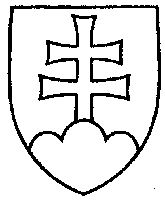 787UZNESENIENÁRODNEJ RADY SLOVENSKEJ REPUBLIKYzo 7. septembra 2017k vládnemu návrhu zákona o verejnej výskumnej inštitúcii a o zmene a doplnení niektorých zákonov (tlač 569)	Národná rada Slovenskej republiky	po prerokovaní uvedeného vládneho návrhu zákona v druhom a treťom čítaní	s c h v a ľ u j evládny návrh zákona o verejnej výskumnej inštitúcii a o zmene a doplnení niektorých zákonov, v znení schválených pozmeňujúcich a doplňujúcich návrhov.   Andrej  D a n k o   v. r.predseda  Národnej rady Slovenskej republikyOverovatelia:Radovan  B a l á ž   v. r.Martin  K l u s   v. r. 